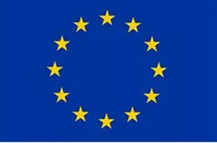 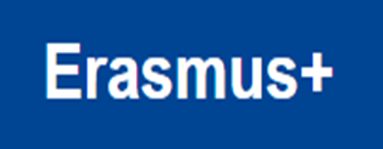 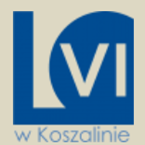 Scenariusz zajęć realizowanych podczas wirtualnego spotkania z uczestnikamiprojektu „Pakiet kompetencji, który gwarantuje Ci udane życie”Projekt numer 2019-SE01-KA229-060423_4Dzień 2 Sesja 2Autorka : Anna Prabucka, Magdalena JerszyńskaTemat zajęć :  How not to write a RESUME.                         Jak nie należy pisać CV? Cele zajęć: - zapoznanie z charakterystycznymi wyrażeniami i zwrotami dla CV i listu motywacyjnego- poszerzenie słownictwa zawierającego nazwy zawodów- wprowadzenie pojęć: umiejętności twarde i miękkiePo spotkaniu uczestnik projektu:- wie jak napisać curriculum vitae;- wyjaśnia różnicę między życiorysem a CV- ocenia poprawność napisanego CV- rozumie celowość pisania życiorysu prawidłowo, estetycznie i przejrzyście.Treści: - słownictwo z zakresu prezentacji swojej osoby,- słownictwo związane z tematami „praca” i „edukacja”,- pojęcia: umiejętności twarde i miękkieMetody pracy: mini wykład nauczyciela poparty przykładami oraz ćwiczenia zespołowe, pokaz, metoda projektu Forma pracy: praca w grupachŚrodki dydaktyczne: - pytania do uczniów zawarte w scenariuszu zajęć,- link do filmu,- karta pracy (załącznik)Proponowany przebieg zajęćCzęść wstępna ( czas 5-7 minut)Nauczyciel włącza tryb RAZEM ( tzw. konferencja) i  proponuje uczestnikom projektu zabawę.Catch The BallThis game is pretty easy and straightforward. You just need to sit in a circle and throw a ball around at a random order. Whoever catches the ball will say something about himself/herself. The player who accidentally drops the ball will need to do a dare.This is just a spin on a classic truth or dare game but everybody loves the action and fun it brings! Follow this link for more info on the official Truth or Dare game.Część głównaNauczyciel przypomina program zajęć przed przerwą, następnie udostępnia film pogłębiający wiadomości o poprawnym pisaniu CV a następnie prezentuje film o najczęstszych błędach popełnianych przy jego pisaniu.Top 10 Resume Mistakes - How NOT To Write A Resume – YouTube  ( 5 min)https://www.youtube.com/watch?v=6gmeu7rXD7YPo filmie nauczyciel wraca do trybu konferencji i omawia najczęściej popełniane błędy przy pisaniu CV.  ( 3-5 min)Po omówieniu typowych błędów w CV nauczyciel przedstawia na prezentacji Power Point części składowe typowego CV oraz prezentuje  przydatne zwroty do jego napisania.  ( 5 min)Format of a CV Name 	Address 	Summary 	Academic Qualification 	Additional Knowledge 	Acquired Skills 	Programming Languages 	Software Tools 	Operating System Platforms 	Database Management System 	Personal Skills 	Experience 	Breakdown 	Achievements & Interests 	DeclarationUseful expressions:Achievements: designed, accomplished, initiated, developed, improved, supervised, manager, collaboratedSkills: good understanding of written/spoken…, advances level skills in…, knowledge of…, passion for…, work experience at…Następnie nauczyciel prosi uczestników o wybranie, tych elementów, które uważają za najważniejsze. ( 3-5 min)Po dyskusji prowadzący sesję przypomina pojęcia: umiejętności twarde i miękkie podając  ich przykłady a w dalszej kolejności pyta uczestników, jakie umiejętności twarde lub miękkie już posiadają ( 5 - 10min )-Driving license. B)    /English - intermediate (B2 / C1)3655   /excellent knowledge of social media  / keeping profiles on Instagram and Snapchat/ running a YouTube channel/   video editing /  Adobe Photoshop - the basics of graphic photo processing/  portrait photography  / knowledge of the catering industry-Soft skills:availability (also on weekends and holidays)/   readiness for shift work/  independence and responsibility for their work/  duty and punctuality/   positive attitude towards the client/   strong desire to develop/  creativity/leadership abilitiesNastępnie informuje, iż za chwilę uczestnicy projektu będą pracować w 6 pokojach    ( 4 osoby w każdym pokoju). Zadaniem młodzieży będzie praca nad stworzeniem CV. Nauczyciele prowadzący oraz zaproszeni nauczyciele poproszeni będą o nadzorowanie pracy młodzieży  i pomoc ( w razie konieczności)  30 minCzęść podsumowująca  10 minUczniowie umieszczają stworzone przez siebie CV w folderze CV w plikach na platformie Teams (zostanie utworzony osobny folder w zespole ERASMUS na ten dzień).Nauczyciel wraca do trybu głównego. Dziękuję za przesłane prace i prosi przedstawicieli zespołów o omówienie swoich prac.NETOGRAFIAhttps://www.youtube.com/watch?v=6gmeu7rXD7Y, [dostępu 14.11.2021r.]https://esol.britishcouncil.org/sites/default/files/CV_writing_%28E2%29_student_worksheets.pdf, [dostęp 12.11.2021r.]https://docplayer.pl/2155932-Work-1-cele-lekcji-2-metoda-i-forma-pracy-3-srodki-dydaktyczne-4-przebieg-lekcji-a-wiadomosci-b-umiejetnosci-a-faza-przygotowawcza.html, [dostęp 12.11.2021r.]